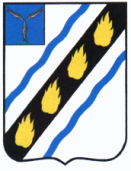 АДМИНИСТРАЦИЯ ПУШКИНСКОГО  МУНИЦИПАЛЬНОГО ОБРАЗОВАНИЯ
СОВЕТСКОГО МУНИЦИПАЛЬНОГО РАЙОНА САРАТОВСКОЙ ОБЛАСТИ
П О С Т А Н О В Л Е Н И Е от 07.07.2020 №68 р.п. ПушкиноО внесении изменений в постановление администрации Пушкинского муниципального образования от 30.01.2019 № 03а «Об утверждении Правил внутреннего трудового распорядка для работников администрации Пушкинского муниципального образования Советского муниципального района Саратовской области»В соответствии с Трудовым кодексом Российской Федерации, Федеральным законом от 02.03.2007 № 25-ФЗ «О муниципальной службе в Российской Федерации», руководствуясь Уставом  Пушкинского муниципального образования, администрация Пушкинского муниципального образования ПОСТАНОВЛЯЕТ:1. Внести в постановление администрации Пушкинского муниципального образования от 30.01.2019 № 03а «Об утверждении Правил внутреннего трудового распорядка для работников администрации Пушкинского муниципального образования Советского муниципального района Саратовской области» следующие изменения:- раздел 4 Правил дополнить абзацем следующего содержания:«- производить индексацию заработной платы в порядке, установленном трудовым законодательством и иными нормативными правовыми актами, содержащими нормы трудового права.».  2. Настоящее постановление вступает в силу со дня официального опубликования (обнародывания) в установленном законом порядке.Глава администрацииПушкинского муниципального образования		                   Н.И. Павленко 